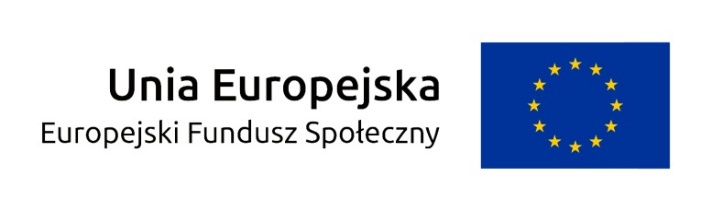 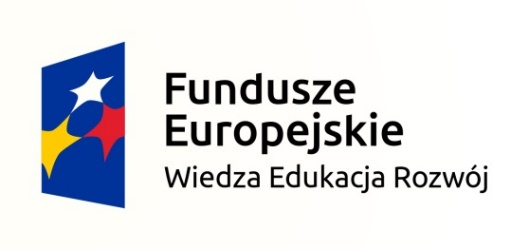 REGULAMIN KONKURSU„WARTO WYJECHAĆ NA PRAKTYKI ZAGRANICZNE”dla uczniówZespołu Szkół Nr 2 w Ostrowcu ŚwiętokrzyskimTemat konkursu: „Warto wyjechać na praktyki zagraniczne”Organizator:Zespół Szkół Nr 2w Ostrowcu Świętokrzyskimos. Słoneczne 4527-400 Ostrowiec Świętokrzyskitel.: 41 263 17 33zsnr2@budowlanka.net.plCele konkursu:Rozbudzenie zainteresowania uczniów udziałem w praktykach zagranicznych finansowanych ze środków Unii Europejskiej.Pogłębienie wiedzy młodzieży o programach unijnych, z których finansowane są praktyki zagraniczne.Rozwijanie umiejętności posługiwania się technologią informacyjną.Rozwijanie wyobraźni, zdolności manualnych i artystycznych.Regulamin konkursu:Konkurs adresowany jest do uczniów Zespołu Szkół Nr 2 w Ostrowcu Świętokrzyskim.Konkurs będzie trwał od 13 lutego 2017 r do 31 marca 2017 roku.Warunkiem uczestnictwa jest indywidualne wykonanie pracy konkursowej z zastosowaniem dowolnej techniki (np. plakat, prezentacja multimedialna, wideoklip) uwzględniającej tematykę konkursu.Jeden uczeń może wykonać jedną pracę.Prace należy składać do dnia 31 marca 2017r. do pani Małgorzaty Tarnowskiej, pani Eweliny Sławińskiej lub wysyłać na adres: budowlanka.erasmus@gmail.comKryteria oceny prac:zgodność pracy z tematem,kreatywność oraz oryginalność prezentowanego materiału,poprawność merytoryczną i językową zamieszczonych w prezentacji tekstów,przejrzysty i uporządkowany układ.Komisja konkursowa wyłoni trzy pierwsze miejsca, które zostaną nagrodzone upominkami i dyplomami.Zgłoszenie prac do konkursu jest jednoznaczne z wyrażeniem zgody na publikację na stronie internetowej szkoły.Wszelkie informacje na temat konkursu dostępne są na stronie internetowej Zespołu Szkół Nr 2 w Ostrowcu Świętokrzyskim: www.budowlanka.net.pl, zakładka wydarzenia.